TANGO DANCE
BY:  ANGELINA AND ANNA

Our favourite dance is Tango .Tango dance originated in Rio de La Plata , and spread to the rest of the world soon after .
Tango was known as “tango criollo”. Today, there are different types of tango dance such as Argentine tango or Uruguayan.
The authentic tango is the Argentine tango.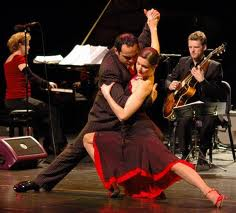 